نموذج توصيف مقرر دراسيأ)التعريف بالمقرر الدراسي ومعلومات عامة عنه :ب) الأهداف: ج) توصيف المقرر الدراسي (ملاحظة: ينبغي إرفاق توصيف عام في الاستمارة المستخدمة في النشرة التعريفية أو الدليل ).  د. الدعم الطلابي:هـ . مصادر التعلم:و . المرافق اللازمة:ز.  تقييم المقرر الدراسي وعمليات تطويره نموذج توصيف مقرر:مصادر الالتزام وحدة الجودة والاعتماد الأكاديميكلية الدراسات القضائية والأنظمة قسم الأنظمة الهيئة الوطنية للتقويم والاعتماد الأكاديمي1434 / 1435المؤسسة:جامعة أم القرى		الكلية/ الدراسات القضائية والأنظمة . القسم  :قسم الأنظمةاسم ورمز المقرر الدراسي:مصادر الالتزام – رقمه: 3-5502160عدد الساعات المعتمدة: 3البرنامج أو البرامج الذي يقدم ضمنه المقرر الدراسي. البكالوريوس(في حال وجود مقرر اختياري عام في عدة برامج, بيّن هذا بدلاً من إعداد قائمة بهذه البرامج)اسم عضو هيئة التدريس المسؤول عن المقرر الدراسي:  حسب الجدول الدراسيالسنة أو المستوى الأكاديمي الذي يعطى فيه المقرر الدراسي: المستوى الثالث المتطلبات السابقة لهذا المقرر(إن وجدت): المدخل لدراسة الأنظمةالمتطلبات الآنية لهذا المقرر (إن وجدت): لا يوجدموقع تقديم المقرر إن لم يكن داخل المبنى الرئيس للمؤسسة التعليمية: مقر الكلية1- وصف موجز لنتائج التعلم الأساسية للطلبة المسجلين في المقرر:يهدف المقرر إلى أن يحقق الطالب النتائج الآتية:معرفة  مصادر الالتزام وهي تنقسم إلى قسمين إرادية وتشمل العقد والإرادة المنفردة وغير إرادية وتشمل الفعل الضار (المسؤولية التقصيرية ) والإثراء بلا سبب والقانون . - معرفة مكونات العقد وعناصره الأساسية في القانون (الرضا - المحل - السبب), وأركانه في الفقه (  الصيغة – العاقدان – المعقود عليه ).    - معرفة الأهلية اللازمة لإبرام العقد وحكم تصرفات ناقص الأهلية .معرفة المسؤولية العقدية وأركانها .معرفة أسباب بطلان العقد وأسباب فسخه في الفقه والقانون .معرفة  الإرادة المنفردة كمصدر من مصادر الالتزام في الفقه والقانون.التعرف على ماهية المسؤولية التقصيرية ونطاقها . معرفة المسؤولية عن الأعمال الشخصية وعن الغير والأشياء.2- صف بإيجاز أية خطط يتم تنفيذها لتطوير وتحسين  المقرر الدراسي . (مثل الاستخدام المتزايد لتقنية المعلومات أو مراجع الإنترنت، والتغييرات في  المحتوى كنتيجة للأبحاث الجديدة في مجال الدراسة).  1 – التخطيط لإعداد مؤلف للمادة يقوم على المقارنة بين الفقه والقانون .2– استخدام المراجع الحديثة .3 -  الاستفادة من تقنيات التعلم الحديثة مثل الإنترنت وتكنولوجيا المعلومات.4–تكليف الطلاب بنشاط عملي ضمن مجموعات  حول موضوع من موضوعات المقرر . 6 – الاطلاع على الدراسا ت والبحوث في مجا ل التخصص .1-الموضوعات التي  ينبغي تناولها:1-الموضوعات التي  ينبغي تناولها:1-الموضوعات التي  ينبغي تناولها:قائمة الموضوعاتعدد الأسابيعساعات التدريس مقدمة في تعريف الالتزام في الفقه والقانون – ومضمونه وعناصره وخصائصه  -تعريف العقد في الفقه والقانون , تقسيمات العقود في الفقه والقانون. 26الركن الأول من أركان العقد التراضي 26الركن الثاني  من أركان العقد أهلية المتعاقدين الركن الثالث من أركان العقد محل العقد13سبب العقد إبرام العقود بالنيابة والوكالة في الفقه والقانون13بطلان العقد في الفقه والقانون الإرادة المنفردة ووظائفها في الفقه والقانون26الفعل الضار -  المسؤولية عن الأعمال الشخصية  - حدود الإعفاء من المسؤولية والضمان .26المسؤولية عن الغير وعن الأشياء26الفعل النافع ( الإثراء بلا سبب وتطبيقاته ) – رد غير المستحق – الفضالة – القانون كمصدر مباشر للالتزام .262-مكونات المقرر الدراسي (إجمالي عدد ساعات التدريس لكل فصل دراسي): 		2-مكونات المقرر الدراسي (إجمالي عدد ساعات التدريس لكل فصل دراسي): 		2-مكونات المقرر الدراسي (إجمالي عدد ساعات التدريس لكل فصل دراسي): 		2-مكونات المقرر الدراسي (إجمالي عدد ساعات التدريس لكل فصل دراسي): 		2-مكونات المقرر الدراسي (إجمالي عدد ساعات التدريس لكل فصل دراسي): 		2-مكونات المقرر الدراسي (إجمالي عدد ساعات التدريس لكل فصل دراسي): 		2-مكونات المقرر الدراسي (إجمالي عدد ساعات التدريس لكل فصل دراسي): 		2-مكونات المقرر الدراسي (إجمالي عدد ساعات التدريس لكل فصل دراسي): 		المحاضرة:14المحاضرة:14مادة  الدرس:42المختبرلا يوجدعملي/ميداني/      تدريبي1عملي/ميداني/      تدريبي1أخرى:اختبارات شهرية3أخرى:اختبارات شهرية33-ساعات دراسة خاصة إضافية/ساعات التعلم المتوقع أن يستوفيها الطالب أسبوعياً. (ينبغي أن يمثل هذا المتوسط لكل فصل دراسي وليس المطلوب لكل أسبوع): 3 ساعات أسبوعيا .3-ساعات دراسة خاصة إضافية/ساعات التعلم المتوقع أن يستوفيها الطالب أسبوعياً. (ينبغي أن يمثل هذا المتوسط لكل فصل دراسي وليس المطلوب لكل أسبوع): 3 ساعات أسبوعيا .3-ساعات دراسة خاصة إضافية/ساعات التعلم المتوقع أن يستوفيها الطالب أسبوعياً. (ينبغي أن يمثل هذا المتوسط لكل فصل دراسي وليس المطلوب لكل أسبوع): 3 ساعات أسبوعيا .3-ساعات دراسة خاصة إضافية/ساعات التعلم المتوقع أن يستوفيها الطالب أسبوعياً. (ينبغي أن يمثل هذا المتوسط لكل فصل دراسي وليس المطلوب لكل أسبوع): 3 ساعات أسبوعيا .3-ساعات دراسة خاصة إضافية/ساعات التعلم المتوقع أن يستوفيها الطالب أسبوعياً. (ينبغي أن يمثل هذا المتوسط لكل فصل دراسي وليس المطلوب لكل أسبوع): 3 ساعات أسبوعيا .3-ساعات دراسة خاصة إضافية/ساعات التعلم المتوقع أن يستوفيها الطالب أسبوعياً. (ينبغي أن يمثل هذا المتوسط لكل فصل دراسي وليس المطلوب لكل أسبوع): 3 ساعات أسبوعيا .3-ساعات دراسة خاصة إضافية/ساعات التعلم المتوقع أن يستوفيها الطالب أسبوعياً. (ينبغي أن يمثل هذا المتوسط لكل فصل دراسي وليس المطلوب لكل أسبوع): 3 ساعات أسبوعيا .3-ساعات دراسة خاصة إضافية/ساعات التعلم المتوقع أن يستوفيها الطالب أسبوعياً. (ينبغي أن يمثل هذا المتوسط لكل فصل دراسي وليس المطلوب لكل أسبوع): 3 ساعات أسبوعيا .4-تطوير نتائج التعلم في  مختلف مجالات التعلم  بيّن لكل من مجالات التعلم المبينة أدناه ما يلي: موجز سريع للمعارف أو المهارات التي يسعى المقرر الدراسي إلى تنميتها. توصيف لاستراتيجيات التدريس المستخدمة في  المقرر الدراسي بغية تطوير تلك المعارف أو المهارات. الطرق المتبعة لتقويم الطالب في المقرر الدراسي لتقييم نتائج التعلم في هذا المجال الدراسي.  4-تطوير نتائج التعلم في  مختلف مجالات التعلم  بيّن لكل من مجالات التعلم المبينة أدناه ما يلي: موجز سريع للمعارف أو المهارات التي يسعى المقرر الدراسي إلى تنميتها. توصيف لاستراتيجيات التدريس المستخدمة في  المقرر الدراسي بغية تطوير تلك المعارف أو المهارات. الطرق المتبعة لتقويم الطالب في المقرر الدراسي لتقييم نتائج التعلم في هذا المجال الدراسي.  4-تطوير نتائج التعلم في  مختلف مجالات التعلم  بيّن لكل من مجالات التعلم المبينة أدناه ما يلي: موجز سريع للمعارف أو المهارات التي يسعى المقرر الدراسي إلى تنميتها. توصيف لاستراتيجيات التدريس المستخدمة في  المقرر الدراسي بغية تطوير تلك المعارف أو المهارات. الطرق المتبعة لتقويم الطالب في المقرر الدراسي لتقييم نتائج التعلم في هذا المجال الدراسي.  4-تطوير نتائج التعلم في  مختلف مجالات التعلم  بيّن لكل من مجالات التعلم المبينة أدناه ما يلي: موجز سريع للمعارف أو المهارات التي يسعى المقرر الدراسي إلى تنميتها. توصيف لاستراتيجيات التدريس المستخدمة في  المقرر الدراسي بغية تطوير تلك المعارف أو المهارات. الطرق المتبعة لتقويم الطالب في المقرر الدراسي لتقييم نتائج التعلم في هذا المجال الدراسي.  4-تطوير نتائج التعلم في  مختلف مجالات التعلم  بيّن لكل من مجالات التعلم المبينة أدناه ما يلي: موجز سريع للمعارف أو المهارات التي يسعى المقرر الدراسي إلى تنميتها. توصيف لاستراتيجيات التدريس المستخدمة في  المقرر الدراسي بغية تطوير تلك المعارف أو المهارات. الطرق المتبعة لتقويم الطالب في المقرر الدراسي لتقييم نتائج التعلم في هذا المجال الدراسي.  4-تطوير نتائج التعلم في  مختلف مجالات التعلم  بيّن لكل من مجالات التعلم المبينة أدناه ما يلي: موجز سريع للمعارف أو المهارات التي يسعى المقرر الدراسي إلى تنميتها. توصيف لاستراتيجيات التدريس المستخدمة في  المقرر الدراسي بغية تطوير تلك المعارف أو المهارات. الطرق المتبعة لتقويم الطالب في المقرر الدراسي لتقييم نتائج التعلم في هذا المجال الدراسي.  4-تطوير نتائج التعلم في  مختلف مجالات التعلم  بيّن لكل من مجالات التعلم المبينة أدناه ما يلي: موجز سريع للمعارف أو المهارات التي يسعى المقرر الدراسي إلى تنميتها. توصيف لاستراتيجيات التدريس المستخدمة في  المقرر الدراسي بغية تطوير تلك المعارف أو المهارات. الطرق المتبعة لتقويم الطالب في المقرر الدراسي لتقييم نتائج التعلم في هذا المجال الدراسي.  4-تطوير نتائج التعلم في  مختلف مجالات التعلم  بيّن لكل من مجالات التعلم المبينة أدناه ما يلي: موجز سريع للمعارف أو المهارات التي يسعى المقرر الدراسي إلى تنميتها. توصيف لاستراتيجيات التدريس المستخدمة في  المقرر الدراسي بغية تطوير تلك المعارف أو المهارات. الطرق المتبعة لتقويم الطالب في المقرر الدراسي لتقييم نتائج التعلم في هذا المجال الدراسي.  أ . المعارف:                                                                                                                                                                                                                                                                                                                                                                    أ . المعارف:                                                                                                                                                                                                                                                                                                                                                                    أ . المعارف:                                                                                                                                                                                                                                                                                                                                                                    أ . المعارف:                                                                                                                                                                                                                                                                                                                                                                    أ . المعارف:                                                                                                                                                                                                                                                                                                                                                                    أ . المعارف:                                                                                                                                                                                                                                                                                                                                                                    أ . المعارف:                                                                                                                                                                                                                                                                                                                                                                    أ . المعارف:                                                                                                                                                                                                                                                                                                                                                                    1-توصيف للمعارف المراد اكتسابها:1- معرفة مفهوم مصادر الالتزام  الإرادية.2- معرفة أقسام العقود .3- معرفة المبادئ التي تحكم العقد في الفقه والقانون.4- التعرف على أركان العقد في الفقه والقانون.5- التعرف على أسباب بطلان العقد وأسباب فسخه6- معرفة القوة الملزمة للعقد بالنسبة للمتعاقدين وللغير .7- معرفة أركان المسؤولية العقدية.8- معرفة أنواع من التصرفات التي يمكن أن تتم بالإرادة المنفردة .9– القدرة على تحليل العقود وتمييز الصحيح من الباطل . 10إدراك مفهوم الإثراء بلا سبب .11- معرفة مسؤولية متولي الرقابة12-معرفة  مسؤولية المتبوع عن التابع.13-معرفة مسؤولية حارس الأشياء .14معرفة مسؤولية حارس الحيوان .15-معرفة مسؤولية حارس البناء.16-معرفة مضمون الإثراء بلا سبب .1-توصيف للمعارف المراد اكتسابها:1- معرفة مفهوم مصادر الالتزام  الإرادية.2- معرفة أقسام العقود .3- معرفة المبادئ التي تحكم العقد في الفقه والقانون.4- التعرف على أركان العقد في الفقه والقانون.5- التعرف على أسباب بطلان العقد وأسباب فسخه6- معرفة القوة الملزمة للعقد بالنسبة للمتعاقدين وللغير .7- معرفة أركان المسؤولية العقدية.8- معرفة أنواع من التصرفات التي يمكن أن تتم بالإرادة المنفردة .9– القدرة على تحليل العقود وتمييز الصحيح من الباطل . 10إدراك مفهوم الإثراء بلا سبب .11- معرفة مسؤولية متولي الرقابة12-معرفة  مسؤولية المتبوع عن التابع.13-معرفة مسؤولية حارس الأشياء .14معرفة مسؤولية حارس الحيوان .15-معرفة مسؤولية حارس البناء.16-معرفة مضمون الإثراء بلا سبب .1-توصيف للمعارف المراد اكتسابها:1- معرفة مفهوم مصادر الالتزام  الإرادية.2- معرفة أقسام العقود .3- معرفة المبادئ التي تحكم العقد في الفقه والقانون.4- التعرف على أركان العقد في الفقه والقانون.5- التعرف على أسباب بطلان العقد وأسباب فسخه6- معرفة القوة الملزمة للعقد بالنسبة للمتعاقدين وللغير .7- معرفة أركان المسؤولية العقدية.8- معرفة أنواع من التصرفات التي يمكن أن تتم بالإرادة المنفردة .9– القدرة على تحليل العقود وتمييز الصحيح من الباطل . 10إدراك مفهوم الإثراء بلا سبب .11- معرفة مسؤولية متولي الرقابة12-معرفة  مسؤولية المتبوع عن التابع.13-معرفة مسؤولية حارس الأشياء .14معرفة مسؤولية حارس الحيوان .15-معرفة مسؤولية حارس البناء.16-معرفة مضمون الإثراء بلا سبب .1-توصيف للمعارف المراد اكتسابها:1- معرفة مفهوم مصادر الالتزام  الإرادية.2- معرفة أقسام العقود .3- معرفة المبادئ التي تحكم العقد في الفقه والقانون.4- التعرف على أركان العقد في الفقه والقانون.5- التعرف على أسباب بطلان العقد وأسباب فسخه6- معرفة القوة الملزمة للعقد بالنسبة للمتعاقدين وللغير .7- معرفة أركان المسؤولية العقدية.8- معرفة أنواع من التصرفات التي يمكن أن تتم بالإرادة المنفردة .9– القدرة على تحليل العقود وتمييز الصحيح من الباطل . 10إدراك مفهوم الإثراء بلا سبب .11- معرفة مسؤولية متولي الرقابة12-معرفة  مسؤولية المتبوع عن التابع.13-معرفة مسؤولية حارس الأشياء .14معرفة مسؤولية حارس الحيوان .15-معرفة مسؤولية حارس البناء.16-معرفة مضمون الإثراء بلا سبب .1-توصيف للمعارف المراد اكتسابها:1- معرفة مفهوم مصادر الالتزام  الإرادية.2- معرفة أقسام العقود .3- معرفة المبادئ التي تحكم العقد في الفقه والقانون.4- التعرف على أركان العقد في الفقه والقانون.5- التعرف على أسباب بطلان العقد وأسباب فسخه6- معرفة القوة الملزمة للعقد بالنسبة للمتعاقدين وللغير .7- معرفة أركان المسؤولية العقدية.8- معرفة أنواع من التصرفات التي يمكن أن تتم بالإرادة المنفردة .9– القدرة على تحليل العقود وتمييز الصحيح من الباطل . 10إدراك مفهوم الإثراء بلا سبب .11- معرفة مسؤولية متولي الرقابة12-معرفة  مسؤولية المتبوع عن التابع.13-معرفة مسؤولية حارس الأشياء .14معرفة مسؤولية حارس الحيوان .15-معرفة مسؤولية حارس البناء.16-معرفة مضمون الإثراء بلا سبب .1-توصيف للمعارف المراد اكتسابها:1- معرفة مفهوم مصادر الالتزام  الإرادية.2- معرفة أقسام العقود .3- معرفة المبادئ التي تحكم العقد في الفقه والقانون.4- التعرف على أركان العقد في الفقه والقانون.5- التعرف على أسباب بطلان العقد وأسباب فسخه6- معرفة القوة الملزمة للعقد بالنسبة للمتعاقدين وللغير .7- معرفة أركان المسؤولية العقدية.8- معرفة أنواع من التصرفات التي يمكن أن تتم بالإرادة المنفردة .9– القدرة على تحليل العقود وتمييز الصحيح من الباطل . 10إدراك مفهوم الإثراء بلا سبب .11- معرفة مسؤولية متولي الرقابة12-معرفة  مسؤولية المتبوع عن التابع.13-معرفة مسؤولية حارس الأشياء .14معرفة مسؤولية حارس الحيوان .15-معرفة مسؤولية حارس البناء.16-معرفة مضمون الإثراء بلا سبب .1-توصيف للمعارف المراد اكتسابها:1- معرفة مفهوم مصادر الالتزام  الإرادية.2- معرفة أقسام العقود .3- معرفة المبادئ التي تحكم العقد في الفقه والقانون.4- التعرف على أركان العقد في الفقه والقانون.5- التعرف على أسباب بطلان العقد وأسباب فسخه6- معرفة القوة الملزمة للعقد بالنسبة للمتعاقدين وللغير .7- معرفة أركان المسؤولية العقدية.8- معرفة أنواع من التصرفات التي يمكن أن تتم بالإرادة المنفردة .9– القدرة على تحليل العقود وتمييز الصحيح من الباطل . 10إدراك مفهوم الإثراء بلا سبب .11- معرفة مسؤولية متولي الرقابة12-معرفة  مسؤولية المتبوع عن التابع.13-معرفة مسؤولية حارس الأشياء .14معرفة مسؤولية حارس الحيوان .15-معرفة مسؤولية حارس البناء.16-معرفة مضمون الإثراء بلا سبب .1-توصيف للمعارف المراد اكتسابها:1- معرفة مفهوم مصادر الالتزام  الإرادية.2- معرفة أقسام العقود .3- معرفة المبادئ التي تحكم العقد في الفقه والقانون.4- التعرف على أركان العقد في الفقه والقانون.5- التعرف على أسباب بطلان العقد وأسباب فسخه6- معرفة القوة الملزمة للعقد بالنسبة للمتعاقدين وللغير .7- معرفة أركان المسؤولية العقدية.8- معرفة أنواع من التصرفات التي يمكن أن تتم بالإرادة المنفردة .9– القدرة على تحليل العقود وتمييز الصحيح من الباطل . 10إدراك مفهوم الإثراء بلا سبب .11- معرفة مسؤولية متولي الرقابة12-معرفة  مسؤولية المتبوع عن التابع.13-معرفة مسؤولية حارس الأشياء .14معرفة مسؤولية حارس الحيوان .15-معرفة مسؤولية حارس البناء.16-معرفة مضمون الإثراء بلا سبب .2-استراتيجيات التدريس المستخدمة لتنمية تلك المعارف:            - المحاضرة.           - البحوث الفردية والجماعية .           - المناقشات الفردية والجماعية  القراءات: مكتبية أو منزلية (كتب –  دوريات –  مواقع انترنت .2-استراتيجيات التدريس المستخدمة لتنمية تلك المعارف:            - المحاضرة.           - البحوث الفردية والجماعية .           - المناقشات الفردية والجماعية  القراءات: مكتبية أو منزلية (كتب –  دوريات –  مواقع انترنت .2-استراتيجيات التدريس المستخدمة لتنمية تلك المعارف:            - المحاضرة.           - البحوث الفردية والجماعية .           - المناقشات الفردية والجماعية  القراءات: مكتبية أو منزلية (كتب –  دوريات –  مواقع انترنت .2-استراتيجيات التدريس المستخدمة لتنمية تلك المعارف:            - المحاضرة.           - البحوث الفردية والجماعية .           - المناقشات الفردية والجماعية  القراءات: مكتبية أو منزلية (كتب –  دوريات –  مواقع انترنت .2-استراتيجيات التدريس المستخدمة لتنمية تلك المعارف:            - المحاضرة.           - البحوث الفردية والجماعية .           - المناقشات الفردية والجماعية  القراءات: مكتبية أو منزلية (كتب –  دوريات –  مواقع انترنت .2-استراتيجيات التدريس المستخدمة لتنمية تلك المعارف:            - المحاضرة.           - البحوث الفردية والجماعية .           - المناقشات الفردية والجماعية  القراءات: مكتبية أو منزلية (كتب –  دوريات –  مواقع انترنت .2-استراتيجيات التدريس المستخدمة لتنمية تلك المعارف:            - المحاضرة.           - البحوث الفردية والجماعية .           - المناقشات الفردية والجماعية  القراءات: مكتبية أو منزلية (كتب –  دوريات –  مواقع انترنت .2-استراتيجيات التدريس المستخدمة لتنمية تلك المعارف:            - المحاضرة.           - البحوث الفردية والجماعية .           - المناقشات الفردية والجماعية  القراءات: مكتبية أو منزلية (كتب –  دوريات –  مواقع انترنت .3-طرق تقويم المعارف المكتسبة:- الاختبارات التحريرية- تقويم البحوث والواجبات- المناقشة  والمراجعة والحوار 3-طرق تقويم المعارف المكتسبة:- الاختبارات التحريرية- تقويم البحوث والواجبات- المناقشة  والمراجعة والحوار 3-طرق تقويم المعارف المكتسبة:- الاختبارات التحريرية- تقويم البحوث والواجبات- المناقشة  والمراجعة والحوار 3-طرق تقويم المعارف المكتسبة:- الاختبارات التحريرية- تقويم البحوث والواجبات- المناقشة  والمراجعة والحوار 3-طرق تقويم المعارف المكتسبة:- الاختبارات التحريرية- تقويم البحوث والواجبات- المناقشة  والمراجعة والحوار 3-طرق تقويم المعارف المكتسبة:- الاختبارات التحريرية- تقويم البحوث والواجبات- المناقشة  والمراجعة والحوار 3-طرق تقويم المعارف المكتسبة:- الاختبارات التحريرية- تقويم البحوث والواجبات- المناقشة  والمراجعة والحوار 3-طرق تقويم المعارف المكتسبة:- الاختبارات التحريرية- تقويم البحوث والواجبات- المناقشة  والمراجعة والحوار المهارات الإدراكية: المهارات الإدراكية: المهارات الإدراكية: المهارات الإدراكية: المهارات الإدراكية: المهارات الإدراكية: المهارات الإدراكية: المهارات الإدراكية: توصيف للمهارات الإدراكية المراد تنميتها:           - القدرة على تحليل عناصر العقد .-القدرة على تمييز العقد الصحيح من العقد الباطل والعقد القابل للإبطال .          - القدرة على تطبيق قواعد العقد على  بعض العقود الافتراضية .         - القدرة على تحليل العقود والحكم عليها بالصحة أو البطلان أو القابلية للإبطال .        -إدراك أوجه الاتفاق وأوجه الاختلاف بين العقد في الفقه والقانون الوضعي.        -إدراك أنواع التصرفات الملزمة التي  يمكن أن تتم بالإرادة المنفردة .        -إدراك الفرق بين العقد الباطل والعقد القابل للإبطال .توصيف للمهارات الإدراكية المراد تنميتها:           - القدرة على تحليل عناصر العقد .-القدرة على تمييز العقد الصحيح من العقد الباطل والعقد القابل للإبطال .          - القدرة على تطبيق قواعد العقد على  بعض العقود الافتراضية .         - القدرة على تحليل العقود والحكم عليها بالصحة أو البطلان أو القابلية للإبطال .        -إدراك أوجه الاتفاق وأوجه الاختلاف بين العقد في الفقه والقانون الوضعي.        -إدراك أنواع التصرفات الملزمة التي  يمكن أن تتم بالإرادة المنفردة .        -إدراك الفرق بين العقد الباطل والعقد القابل للإبطال .توصيف للمهارات الإدراكية المراد تنميتها:           - القدرة على تحليل عناصر العقد .-القدرة على تمييز العقد الصحيح من العقد الباطل والعقد القابل للإبطال .          - القدرة على تطبيق قواعد العقد على  بعض العقود الافتراضية .         - القدرة على تحليل العقود والحكم عليها بالصحة أو البطلان أو القابلية للإبطال .        -إدراك أوجه الاتفاق وأوجه الاختلاف بين العقد في الفقه والقانون الوضعي.        -إدراك أنواع التصرفات الملزمة التي  يمكن أن تتم بالإرادة المنفردة .        -إدراك الفرق بين العقد الباطل والعقد القابل للإبطال .توصيف للمهارات الإدراكية المراد تنميتها:           - القدرة على تحليل عناصر العقد .-القدرة على تمييز العقد الصحيح من العقد الباطل والعقد القابل للإبطال .          - القدرة على تطبيق قواعد العقد على  بعض العقود الافتراضية .         - القدرة على تحليل العقود والحكم عليها بالصحة أو البطلان أو القابلية للإبطال .        -إدراك أوجه الاتفاق وأوجه الاختلاف بين العقد في الفقه والقانون الوضعي.        -إدراك أنواع التصرفات الملزمة التي  يمكن أن تتم بالإرادة المنفردة .        -إدراك الفرق بين العقد الباطل والعقد القابل للإبطال .توصيف للمهارات الإدراكية المراد تنميتها:           - القدرة على تحليل عناصر العقد .-القدرة على تمييز العقد الصحيح من العقد الباطل والعقد القابل للإبطال .          - القدرة على تطبيق قواعد العقد على  بعض العقود الافتراضية .         - القدرة على تحليل العقود والحكم عليها بالصحة أو البطلان أو القابلية للإبطال .        -إدراك أوجه الاتفاق وأوجه الاختلاف بين العقد في الفقه والقانون الوضعي.        -إدراك أنواع التصرفات الملزمة التي  يمكن أن تتم بالإرادة المنفردة .        -إدراك الفرق بين العقد الباطل والعقد القابل للإبطال .توصيف للمهارات الإدراكية المراد تنميتها:           - القدرة على تحليل عناصر العقد .-القدرة على تمييز العقد الصحيح من العقد الباطل والعقد القابل للإبطال .          - القدرة على تطبيق قواعد العقد على  بعض العقود الافتراضية .         - القدرة على تحليل العقود والحكم عليها بالصحة أو البطلان أو القابلية للإبطال .        -إدراك أوجه الاتفاق وأوجه الاختلاف بين العقد في الفقه والقانون الوضعي.        -إدراك أنواع التصرفات الملزمة التي  يمكن أن تتم بالإرادة المنفردة .        -إدراك الفرق بين العقد الباطل والعقد القابل للإبطال .توصيف للمهارات الإدراكية المراد تنميتها:           - القدرة على تحليل عناصر العقد .-القدرة على تمييز العقد الصحيح من العقد الباطل والعقد القابل للإبطال .          - القدرة على تطبيق قواعد العقد على  بعض العقود الافتراضية .         - القدرة على تحليل العقود والحكم عليها بالصحة أو البطلان أو القابلية للإبطال .        -إدراك أوجه الاتفاق وأوجه الاختلاف بين العقد في الفقه والقانون الوضعي.        -إدراك أنواع التصرفات الملزمة التي  يمكن أن تتم بالإرادة المنفردة .        -إدراك الفرق بين العقد الباطل والعقد القابل للإبطال .توصيف للمهارات الإدراكية المراد تنميتها:           - القدرة على تحليل عناصر العقد .-القدرة على تمييز العقد الصحيح من العقد الباطل والعقد القابل للإبطال .          - القدرة على تطبيق قواعد العقد على  بعض العقود الافتراضية .         - القدرة على تحليل العقود والحكم عليها بالصحة أو البطلان أو القابلية للإبطال .        -إدراك أوجه الاتفاق وأوجه الاختلاف بين العقد في الفقه والقانون الوضعي.        -إدراك أنواع التصرفات الملزمة التي  يمكن أن تتم بالإرادة المنفردة .        -إدراك الفرق بين العقد الباطل والعقد القابل للإبطال .استراتيجيات التدريس المستخدمة لتنمية تلك المهارات:      -  التدريب على مهارات العمل الجماعي والتخطيط بالإكثار من المناقشات الشفهية والتكليف بالأعمال الجماعية مثل الأبحاث الجماعية .      - إعطاء توضيحات وأمثلة في المحاضرة .      - التكليف بالواجبات الفردية .      -  توجيه الطلاب بالرجوع إلى بعض المصادر التعليمية في المكتبة .       - طرح نماذج من القضايا الافتراضية للنقاش   .  استراتيجيات التدريس المستخدمة لتنمية تلك المهارات:      -  التدريب على مهارات العمل الجماعي والتخطيط بالإكثار من المناقشات الشفهية والتكليف بالأعمال الجماعية مثل الأبحاث الجماعية .      - إعطاء توضيحات وأمثلة في المحاضرة .      - التكليف بالواجبات الفردية .      -  توجيه الطلاب بالرجوع إلى بعض المصادر التعليمية في المكتبة .       - طرح نماذج من القضايا الافتراضية للنقاش   .  استراتيجيات التدريس المستخدمة لتنمية تلك المهارات:      -  التدريب على مهارات العمل الجماعي والتخطيط بالإكثار من المناقشات الشفهية والتكليف بالأعمال الجماعية مثل الأبحاث الجماعية .      - إعطاء توضيحات وأمثلة في المحاضرة .      - التكليف بالواجبات الفردية .      -  توجيه الطلاب بالرجوع إلى بعض المصادر التعليمية في المكتبة .       - طرح نماذج من القضايا الافتراضية للنقاش   .  استراتيجيات التدريس المستخدمة لتنمية تلك المهارات:      -  التدريب على مهارات العمل الجماعي والتخطيط بالإكثار من المناقشات الشفهية والتكليف بالأعمال الجماعية مثل الأبحاث الجماعية .      - إعطاء توضيحات وأمثلة في المحاضرة .      - التكليف بالواجبات الفردية .      -  توجيه الطلاب بالرجوع إلى بعض المصادر التعليمية في المكتبة .       - طرح نماذج من القضايا الافتراضية للنقاش   .  استراتيجيات التدريس المستخدمة لتنمية تلك المهارات:      -  التدريب على مهارات العمل الجماعي والتخطيط بالإكثار من المناقشات الشفهية والتكليف بالأعمال الجماعية مثل الأبحاث الجماعية .      - إعطاء توضيحات وأمثلة في المحاضرة .      - التكليف بالواجبات الفردية .      -  توجيه الطلاب بالرجوع إلى بعض المصادر التعليمية في المكتبة .       - طرح نماذج من القضايا الافتراضية للنقاش   .  استراتيجيات التدريس المستخدمة لتنمية تلك المهارات:      -  التدريب على مهارات العمل الجماعي والتخطيط بالإكثار من المناقشات الشفهية والتكليف بالأعمال الجماعية مثل الأبحاث الجماعية .      - إعطاء توضيحات وأمثلة في المحاضرة .      - التكليف بالواجبات الفردية .      -  توجيه الطلاب بالرجوع إلى بعض المصادر التعليمية في المكتبة .       - طرح نماذج من القضايا الافتراضية للنقاش   .  استراتيجيات التدريس المستخدمة لتنمية تلك المهارات:      -  التدريب على مهارات العمل الجماعي والتخطيط بالإكثار من المناقشات الشفهية والتكليف بالأعمال الجماعية مثل الأبحاث الجماعية .      - إعطاء توضيحات وأمثلة في المحاضرة .      - التكليف بالواجبات الفردية .      -  توجيه الطلاب بالرجوع إلى بعض المصادر التعليمية في المكتبة .       - طرح نماذج من القضايا الافتراضية للنقاش   .  استراتيجيات التدريس المستخدمة لتنمية تلك المهارات:      -  التدريب على مهارات العمل الجماعي والتخطيط بالإكثار من المناقشات الشفهية والتكليف بالأعمال الجماعية مثل الأبحاث الجماعية .      - إعطاء توضيحات وأمثلة في المحاضرة .      - التكليف بالواجبات الفردية .      -  توجيه الطلاب بالرجوع إلى بعض المصادر التعليمية في المكتبة .       - طرح نماذج من القضايا الافتراضية للنقاش   .  3- طرق تقويم المهارات الإدراكية لدى الطلاب:    - طرح الأسئلة الشفهية في المحاضرة    - الواجبات والتكليفات    - الاختبارات التحريرية     3- طرق تقويم المهارات الإدراكية لدى الطلاب:    - طرح الأسئلة الشفهية في المحاضرة    - الواجبات والتكليفات    - الاختبارات التحريرية     3- طرق تقويم المهارات الإدراكية لدى الطلاب:    - طرح الأسئلة الشفهية في المحاضرة    - الواجبات والتكليفات    - الاختبارات التحريرية     3- طرق تقويم المهارات الإدراكية لدى الطلاب:    - طرح الأسئلة الشفهية في المحاضرة    - الواجبات والتكليفات    - الاختبارات التحريرية     3- طرق تقويم المهارات الإدراكية لدى الطلاب:    - طرح الأسئلة الشفهية في المحاضرة    - الواجبات والتكليفات    - الاختبارات التحريرية     3- طرق تقويم المهارات الإدراكية لدى الطلاب:    - طرح الأسئلة الشفهية في المحاضرة    - الواجبات والتكليفات    - الاختبارات التحريرية     3- طرق تقويم المهارات الإدراكية لدى الطلاب:    - طرح الأسئلة الشفهية في المحاضرة    - الواجبات والتكليفات    - الاختبارات التحريرية     3- طرق تقويم المهارات الإدراكية لدى الطلاب:    - طرح الأسئلة الشفهية في المحاضرة    - الواجبات والتكليفات    - الاختبارات التحريرية     ج.  مهارات التعامل مع الآخرين و تحمل المسؤولية: ج.  مهارات التعامل مع الآخرين و تحمل المسؤولية: ج.  مهارات التعامل مع الآخرين و تحمل المسؤولية: ج.  مهارات التعامل مع الآخرين و تحمل المسؤولية: ج.  مهارات التعامل مع الآخرين و تحمل المسؤولية: ج.  مهارات التعامل مع الآخرين و تحمل المسؤولية: ج.  مهارات التعامل مع الآخرين و تحمل المسؤولية: ج.  مهارات التعامل مع الآخرين و تحمل المسؤولية: 1-وصف لمهارات العلاقات الشخصية والقدرة على تحمل المسؤولية المطلوب تطويرها: - القدرة على إتمام العمل من خلال فريق- القدرة على الحوار والمواجهة الإيجابية مع الأخر.- القدرة على تقبل النقد والخلاف في الرأي.- القدرة على تنفيذ تكليف فردي بشكل ذاتي.1-وصف لمهارات العلاقات الشخصية والقدرة على تحمل المسؤولية المطلوب تطويرها: - القدرة على إتمام العمل من خلال فريق- القدرة على الحوار والمواجهة الإيجابية مع الأخر.- القدرة على تقبل النقد والخلاف في الرأي.- القدرة على تنفيذ تكليف فردي بشكل ذاتي.1-وصف لمهارات العلاقات الشخصية والقدرة على تحمل المسؤولية المطلوب تطويرها: - القدرة على إتمام العمل من خلال فريق- القدرة على الحوار والمواجهة الإيجابية مع الأخر.- القدرة على تقبل النقد والخلاف في الرأي.- القدرة على تنفيذ تكليف فردي بشكل ذاتي.1-وصف لمهارات العلاقات الشخصية والقدرة على تحمل المسؤولية المطلوب تطويرها: - القدرة على إتمام العمل من خلال فريق- القدرة على الحوار والمواجهة الإيجابية مع الأخر.- القدرة على تقبل النقد والخلاف في الرأي.- القدرة على تنفيذ تكليف فردي بشكل ذاتي.1-وصف لمهارات العلاقات الشخصية والقدرة على تحمل المسؤولية المطلوب تطويرها: - القدرة على إتمام العمل من خلال فريق- القدرة على الحوار والمواجهة الإيجابية مع الأخر.- القدرة على تقبل النقد والخلاف في الرأي.- القدرة على تنفيذ تكليف فردي بشكل ذاتي.1-وصف لمهارات العلاقات الشخصية والقدرة على تحمل المسؤولية المطلوب تطويرها: - القدرة على إتمام العمل من خلال فريق- القدرة على الحوار والمواجهة الإيجابية مع الأخر.- القدرة على تقبل النقد والخلاف في الرأي.- القدرة على تنفيذ تكليف فردي بشكل ذاتي.1-وصف لمهارات العلاقات الشخصية والقدرة على تحمل المسؤولية المطلوب تطويرها: - القدرة على إتمام العمل من خلال فريق- القدرة على الحوار والمواجهة الإيجابية مع الأخر.- القدرة على تقبل النقد والخلاف في الرأي.- القدرة على تنفيذ تكليف فردي بشكل ذاتي.1-وصف لمهارات العلاقات الشخصية والقدرة على تحمل المسؤولية المطلوب تطويرها: - القدرة على إتمام العمل من خلال فريق- القدرة على الحوار والمواجهة الإيجابية مع الأخر.- القدرة على تقبل النقد والخلاف في الرأي.- القدرة على تنفيذ تكليف فردي بشكل ذاتي.2-استراتيجيات التعليم المستخدمة في تطوير هذه المهارات:1- العمل داخل المحاضرة كفريق عمل .2 – المناقشة والحوار والمشاركة الدائمة .3 – أعمال تحريرية .4 _ اختبارات تحريرية في المقرر. 5 _ المراجعة الدائمة في كل محاضرة لما سبقت دراسته.2-استراتيجيات التعليم المستخدمة في تطوير هذه المهارات:1- العمل داخل المحاضرة كفريق عمل .2 – المناقشة والحوار والمشاركة الدائمة .3 – أعمال تحريرية .4 _ اختبارات تحريرية في المقرر. 5 _ المراجعة الدائمة في كل محاضرة لما سبقت دراسته.2-استراتيجيات التعليم المستخدمة في تطوير هذه المهارات:1- العمل داخل المحاضرة كفريق عمل .2 – المناقشة والحوار والمشاركة الدائمة .3 – أعمال تحريرية .4 _ اختبارات تحريرية في المقرر. 5 _ المراجعة الدائمة في كل محاضرة لما سبقت دراسته.2-استراتيجيات التعليم المستخدمة في تطوير هذه المهارات:1- العمل داخل المحاضرة كفريق عمل .2 – المناقشة والحوار والمشاركة الدائمة .3 – أعمال تحريرية .4 _ اختبارات تحريرية في المقرر. 5 _ المراجعة الدائمة في كل محاضرة لما سبقت دراسته.2-استراتيجيات التعليم المستخدمة في تطوير هذه المهارات:1- العمل داخل المحاضرة كفريق عمل .2 – المناقشة والحوار والمشاركة الدائمة .3 – أعمال تحريرية .4 _ اختبارات تحريرية في المقرر. 5 _ المراجعة الدائمة في كل محاضرة لما سبقت دراسته.2-استراتيجيات التعليم المستخدمة في تطوير هذه المهارات:1- العمل داخل المحاضرة كفريق عمل .2 – المناقشة والحوار والمشاركة الدائمة .3 – أعمال تحريرية .4 _ اختبارات تحريرية في المقرر. 5 _ المراجعة الدائمة في كل محاضرة لما سبقت دراسته.2-استراتيجيات التعليم المستخدمة في تطوير هذه المهارات:1- العمل داخل المحاضرة كفريق عمل .2 – المناقشة والحوار والمشاركة الدائمة .3 – أعمال تحريرية .4 _ اختبارات تحريرية في المقرر. 5 _ المراجعة الدائمة في كل محاضرة لما سبقت دراسته.2-استراتيجيات التعليم المستخدمة في تطوير هذه المهارات:1- العمل داخل المحاضرة كفريق عمل .2 – المناقشة والحوار والمشاركة الدائمة .3 – أعمال تحريرية .4 _ اختبارات تحريرية في المقرر. 5 _ المراجعة الدائمة في كل محاضرة لما سبقت دراسته.3-طرق تقويم مهارات التعامل مع الآخرين والقدرة على تحمل المسؤولية لدى الطلاب:3-طرق تقويم مهارات التعامل مع الآخرين والقدرة على تحمل المسؤولية لدى الطلاب:3-طرق تقويم مهارات التعامل مع الآخرين والقدرة على تحمل المسؤولية لدى الطلاب:3-طرق تقويم مهارات التعامل مع الآخرين والقدرة على تحمل المسؤولية لدى الطلاب:3-طرق تقويم مهارات التعامل مع الآخرين والقدرة على تحمل المسؤولية لدى الطلاب:3-طرق تقويم مهارات التعامل مع الآخرين والقدرة على تحمل المسؤولية لدى الطلاب:3-طرق تقويم مهارات التعامل مع الآخرين والقدرة على تحمل المسؤولية لدى الطلاب:3-طرق تقويم مهارات التعامل مع الآخرين والقدرة على تحمل المسؤولية لدى الطلاب:د. مهارات التواصل، وتقنية المعلومات، والمهارات العددية:  د. مهارات التواصل، وتقنية المعلومات، والمهارات العددية:  د. مهارات التواصل، وتقنية المعلومات، والمهارات العددية:  د. مهارات التواصل، وتقنية المعلومات، والمهارات العددية:  د. مهارات التواصل، وتقنية المعلومات، والمهارات العددية:  د. مهارات التواصل، وتقنية المعلومات، والمهارات العددية:  د. مهارات التواصل، وتقنية المعلومات، والمهارات العددية:  د. مهارات التواصل، وتقنية المعلومات، والمهارات العددية:  1-توصيف للمهارات المراد تنميتها في هذا المجال:- القدرة على استخدام الحاسب الآلي وشبكة المعلومات في الوصول إلى النصوص القانونية والتطبيقات ذات الصلة.1-توصيف للمهارات المراد تنميتها في هذا المجال:- القدرة على استخدام الحاسب الآلي وشبكة المعلومات في الوصول إلى النصوص القانونية والتطبيقات ذات الصلة.1-توصيف للمهارات المراد تنميتها في هذا المجال:- القدرة على استخدام الحاسب الآلي وشبكة المعلومات في الوصول إلى النصوص القانونية والتطبيقات ذات الصلة.1-توصيف للمهارات المراد تنميتها في هذا المجال:- القدرة على استخدام الحاسب الآلي وشبكة المعلومات في الوصول إلى النصوص القانونية والتطبيقات ذات الصلة.1-توصيف للمهارات المراد تنميتها في هذا المجال:- القدرة على استخدام الحاسب الآلي وشبكة المعلومات في الوصول إلى النصوص القانونية والتطبيقات ذات الصلة.1-توصيف للمهارات المراد تنميتها في هذا المجال:- القدرة على استخدام الحاسب الآلي وشبكة المعلومات في الوصول إلى النصوص القانونية والتطبيقات ذات الصلة.1-توصيف للمهارات المراد تنميتها في هذا المجال:- القدرة على استخدام الحاسب الآلي وشبكة المعلومات في الوصول إلى النصوص القانونية والتطبيقات ذات الصلة.1-توصيف للمهارات المراد تنميتها في هذا المجال:- القدرة على استخدام الحاسب الآلي وشبكة المعلومات في الوصول إلى النصوص القانونية والتطبيقات ذات الصلة.2-استراتيجيات التدريس المستخدمة لتنمية تلك المهارات:             - التدرب على إنفراد وفي إطار فريق على التطبيقات العملية .            - تنمية القدرة على التعلم الذاتي             - إكساب الطالب القدرة على الرد والإقناع وتقبل الانتقادات .            - تشجيع الطلاب على التعاون مع بعضهم البعض والعمل ضمن فريق .2-استراتيجيات التدريس المستخدمة لتنمية تلك المهارات:             - التدرب على إنفراد وفي إطار فريق على التطبيقات العملية .            - تنمية القدرة على التعلم الذاتي             - إكساب الطالب القدرة على الرد والإقناع وتقبل الانتقادات .            - تشجيع الطلاب على التعاون مع بعضهم البعض والعمل ضمن فريق .2-استراتيجيات التدريس المستخدمة لتنمية تلك المهارات:             - التدرب على إنفراد وفي إطار فريق على التطبيقات العملية .            - تنمية القدرة على التعلم الذاتي             - إكساب الطالب القدرة على الرد والإقناع وتقبل الانتقادات .            - تشجيع الطلاب على التعاون مع بعضهم البعض والعمل ضمن فريق .2-استراتيجيات التدريس المستخدمة لتنمية تلك المهارات:             - التدرب على إنفراد وفي إطار فريق على التطبيقات العملية .            - تنمية القدرة على التعلم الذاتي             - إكساب الطالب القدرة على الرد والإقناع وتقبل الانتقادات .            - تشجيع الطلاب على التعاون مع بعضهم البعض والعمل ضمن فريق .2-استراتيجيات التدريس المستخدمة لتنمية تلك المهارات:             - التدرب على إنفراد وفي إطار فريق على التطبيقات العملية .            - تنمية القدرة على التعلم الذاتي             - إكساب الطالب القدرة على الرد والإقناع وتقبل الانتقادات .            - تشجيع الطلاب على التعاون مع بعضهم البعض والعمل ضمن فريق .2-استراتيجيات التدريس المستخدمة لتنمية تلك المهارات:             - التدرب على إنفراد وفي إطار فريق على التطبيقات العملية .            - تنمية القدرة على التعلم الذاتي             - إكساب الطالب القدرة على الرد والإقناع وتقبل الانتقادات .            - تشجيع الطلاب على التعاون مع بعضهم البعض والعمل ضمن فريق .2-استراتيجيات التدريس المستخدمة لتنمية تلك المهارات:             - التدرب على إنفراد وفي إطار فريق على التطبيقات العملية .            - تنمية القدرة على التعلم الذاتي             - إكساب الطالب القدرة على الرد والإقناع وتقبل الانتقادات .            - تشجيع الطلاب على التعاون مع بعضهم البعض والعمل ضمن فريق .2-استراتيجيات التدريس المستخدمة لتنمية تلك المهارات:             - التدرب على إنفراد وفي إطار فريق على التطبيقات العملية .            - تنمية القدرة على التعلم الذاتي             - إكساب الطالب القدرة على الرد والإقناع وتقبل الانتقادات .            - تشجيع الطلاب على التعاون مع بعضهم البعض والعمل ضمن فريق .3-طرق تقويم المهارات العددية ومهارات التواصل لدى الطلاب:- تقويم التطبيقات العملية الفردية والجماعية- المناقشة والحوار3-طرق تقويم المهارات العددية ومهارات التواصل لدى الطلاب:- تقويم التطبيقات العملية الفردية والجماعية- المناقشة والحوار3-طرق تقويم المهارات العددية ومهارات التواصل لدى الطلاب:- تقويم التطبيقات العملية الفردية والجماعية- المناقشة والحوار3-طرق تقويم المهارات العددية ومهارات التواصل لدى الطلاب:- تقويم التطبيقات العملية الفردية والجماعية- المناقشة والحوار3-طرق تقويم المهارات العددية ومهارات التواصل لدى الطلاب:- تقويم التطبيقات العملية الفردية والجماعية- المناقشة والحوار3-طرق تقويم المهارات العددية ومهارات التواصل لدى الطلاب:- تقويم التطبيقات العملية الفردية والجماعية- المناقشة والحوار3-طرق تقويم المهارات العددية ومهارات التواصل لدى الطلاب:- تقويم التطبيقات العملية الفردية والجماعية- المناقشة والحوار3-طرق تقويم المهارات العددية ومهارات التواصل لدى الطلاب:- تقويم التطبيقات العملية الفردية والجماعية- المناقشة والحوارهـ. المهارات الحركية النفسية (إن وجدت):هـ. المهارات الحركية النفسية (إن وجدت):هـ. المهارات الحركية النفسية (إن وجدت):هـ. المهارات الحركية النفسية (إن وجدت):هـ. المهارات الحركية النفسية (إن وجدت):هـ. المهارات الحركية النفسية (إن وجدت):هـ. المهارات الحركية النفسية (إن وجدت):هـ. المهارات الحركية النفسية (إن وجدت):1-توصيف للمهارات الحركية النفسية المراد تنميتها ومستوى الأداء المطلوب:1-توصيف للمهارات الحركية النفسية المراد تنميتها ومستوى الأداء المطلوب:1-توصيف للمهارات الحركية النفسية المراد تنميتها ومستوى الأداء المطلوب:1-توصيف للمهارات الحركية النفسية المراد تنميتها ومستوى الأداء المطلوب:1-توصيف للمهارات الحركية النفسية المراد تنميتها ومستوى الأداء المطلوب:1-توصيف للمهارات الحركية النفسية المراد تنميتها ومستوى الأداء المطلوب:1-توصيف للمهارات الحركية النفسية المراد تنميتها ومستوى الأداء المطلوب:1-توصيف للمهارات الحركية النفسية المراد تنميتها ومستوى الأداء المطلوب:2-استراتيجيات التدريس المستخدمة لتنمية تلك المهارات:2-استراتيجيات التدريس المستخدمة لتنمية تلك المهارات:2-استراتيجيات التدريس المستخدمة لتنمية تلك المهارات:2-استراتيجيات التدريس المستخدمة لتنمية تلك المهارات:2-استراتيجيات التدريس المستخدمة لتنمية تلك المهارات:2-استراتيجيات التدريس المستخدمة لتنمية تلك المهارات:2-استراتيجيات التدريس المستخدمة لتنمية تلك المهارات:2-استراتيجيات التدريس المستخدمة لتنمية تلك المهارات:3-طرق تقويم المهارات الحركية النفسية لدى الطلاب:3-طرق تقويم المهارات الحركية النفسية لدى الطلاب:3-طرق تقويم المهارات الحركية النفسية لدى الطلاب:3-طرق تقويم المهارات الحركية النفسية لدى الطلاب:3-طرق تقويم المهارات الحركية النفسية لدى الطلاب:3-طرق تقويم المهارات الحركية النفسية لدى الطلاب:3-طرق تقويم المهارات الحركية النفسية لدى الطلاب:3-طرق تقويم المهارات الحركية النفسية لدى الطلاب:5. جدول مهام تقويم الطلاب خلال الفصل الدراسي:5. جدول مهام تقويم الطلاب خلال الفصل الدراسي:5. جدول مهام تقويم الطلاب خلال الفصل الدراسي:5. جدول مهام تقويم الطلاب خلال الفصل الدراسي:5. جدول مهام تقويم الطلاب خلال الفصل الدراسي:5. جدول مهام تقويم الطلاب خلال الفصل الدراسي:5. جدول مهام تقويم الطلاب خلال الفصل الدراسي:5. جدول مهام تقويم الطلاب خلال الفصل الدراسي:التقويممهمة التقويم (كتابة مقال، اختبار، مشروع جماعي، اختبار نهائي...الخ)مهمة التقويم (كتابة مقال، اختبار، مشروع جماعي، اختبار نهائي...الخ)مهمة التقويم (كتابة مقال، اختبار، مشروع جماعي، اختبار نهائي...الخ)مهمة التقويم (كتابة مقال، اختبار، مشروع جماعي، اختبار نهائي...الخ)الأسبوع المحدد لهالأسبوع المحدد لهنسبته من التقويم النهائي1الاختبار الفصلي الأولالاختبار الفصلي الأولالاختبار الفصلي الأولالاختبار الفصلي الأول7720%2الاختبار الفصلي الثانيالاختبار الفصلي الثانيالاختبار الفصلي الثانيالاختبار الفصلي الثاني121220%3الاختبار النهائيالاختبار النهائيالاختبار النهائيالاختبار النهائي151550%4أعمال تحريرية وبحثيةأعمال تحريرية وبحثيةأعمال تحريرية وبحثيةأعمال تحريرية وبحثيةخلال الفصلخلال الفصل10%5المجموع المجموع المجموع المجموع 100%1- تدابير تقديم أعضاء هيئة التدريس للاستشارات والإرشاد الأكاديمي للطالب (أذكر قدر الوقت الذي يتوقع أن يتواجد خلاله أعضاء هيئة التدريس لهذا الغرض في كل أسبوع).  _ الساعات المكتبية بواقع ساعتين .- مشاركة عضو هيئة التدريس في أسبوع الإرشاد الأكاديمي في بداية كل فصل دراسي .  1-الكتب المقررة المطلوبة:- نظرية العقد دراسة مقارنة بأجكام الشريعة الإسلامية – الدكتور محمود المظفر  .- النظرية العامة للالتزامات في القانون المدني اليمني  ( المعاملات الشرعية ) – الدكتور محمد حسين الشام2-المراجع الرئيسة:- الوجيز في النظرية العامة للالتزام - للدكتور عبد الرزاق أحمد السنهوري - تنقيح المستشار أحمد مدحت المراغي-  مصادر الالتزام في القانون المدني الأردني دراسة مقارنة بالفقه الإسلامي ___ الدكتور أنور سلطان- المدخل الفقهي العام – مصطفى أحمد الزرقا .3-الكتب و المراجع التي يوصى بها (المجلات العلمية، التقارير،...الخ) (أرفق قائمة بها)  - الملكية ونظرية العقد في الشريعة الإسلامية – لمحمد أبو زهرة .- نظرية الالتزام في الشريعة الإسلامية والتشريعات الحديثة – د عبد الناصر العطار .- مصادر الحق في الفقه الإسلامي – عبد الرزاق السنهوري .- مجلة الأحكام العدلية 0- ضوابط العقود في الفقه الإسلامي – عبد الحميد محمود البعلي .- موسوعة الأنظمة السعودية .4-المراجع الإلكترونية، مواقع الإنترنت...الخ:- الموقع الإلكتروني لهيئة الخبراء بمجلس الوزراء في المملكة العربية السعودية.- الموقع الإلكتروني لمجلس الشورى في المملكة العربية السعودية.5-مواد تعليمية أخرى مثل البرامج المعتمدة على الحاسب الآلي/الأسطوانات المدمجة، والمعايير /اللوائح التنظيمية الفنية:- يلزم قاعتان دراسيتان أو أكثر تستوعب الواحدة منها على الأقل 60 طالب في ضوء الوضع الحالي للكلية- يلزم توافر عدد 1 جهاز كمبيوتر في كل قاعة- يلزم توافر عدد 1 جهاز داتا شو في كل قاعة- بيّن متطلبات  المقرر الدراسي  بما في ذلك حجم فصول الدراسة والمختبرات (أي: عدد المقاعد داخل الفصول الدراسية والمختبرات، وعدد أجهزة الحاسب الآلي المتاحة...إلخ).  - يلزم قاعتان دراسيتان أو أكثر تستوعب الواحدة منها على الأقل 60 طالب . 1-المباني (قاعات المحاضرات، المختبرات،...الخ):2-مصادر الحاسب الآلي:- عدد جهاز حاسب آلي محمول .3-مصادر أخرى (حددها...مثل: الحاجة إلى تجهيزات مخبرية خاصة, أذكرها، أو أرفق قائمة بها):طابعة مركزية + سكانر + آلة تصوير مركزية1-استراتيجيات الحصول على التغذية الراجعة من الطلاب بخصوص فعالية التدريس :          - الاختبارات الفصلية والنهائية            - الاستبيانات            - الأبحاث2-استراتيجيات أخرى لتقييم عملية التدريس من قبل المدرس أو القسم :            - تقييم القسم السنوي            - استبيانات الجامعة والكلية والقسم            - المراجعة الدورية الداخلية للمقرر من قبل لجان التطوير بالكلية            - المراجعة الخارجية3-عمليات تطوير التدريس :          - إتباع توجيهات إدارة وأعضاء القسم حول تدريس المقرر            - الأخذ بتوصيات لجان المراجعة الداخلية والخارجية حول تدريس المقرر            - الأخذ بالملاحظات الموضوعية للطلاب المستفيدين حول محتوى المقرر وطرق تدريسه            - إقامة ورش العمل لاستعراض سبل تطوير المقرر4-عمليات التحقق من معايير الإنجاز لدى الطالب ( مثل: تدقيق تصحيح عينة من أعمال الطلبة بواسطة مدرسين  مستقلين، والتبادل بصورة دوريةً لتصحيح الاختبارات أو عينة من الواجبات مع طاقم تدريس من مؤسسة أخرى):تشكيل لجان فحص مستقلة من قبل القسم لا يشارك فيها أستاذ المادة لفحص كراسات الطلاب الذين يبدون شكوى ما من الاختبار أو عملية التصحيح أو تقييم الدرجات.5-صف إجراءات التخطيط للمراجعة الدورية لمدى فعالية  المقرر الدراسي والتخطيط لتطويرها:المقارنة بين المقرر المطروح من قبل الكلية مع المعتمد من قبل أقسام علمية مشابهة بالجامعات الأخرى- مراجعة توصيف المقرر بشكل دوري من قبل لجان التطوير بالكلية وأساتذة خارجيين.- تحديث مصادر التعلم للتأكد من مواكبتها لما يستجد في مجال التخصص.- عمل لقاءات دورية مع عينة من الطلاب لاستطلاع أرائهم حول المقرر.- الاستفادة من الإحصاءات التي تستخلص من نتائج الطلاب النهائية في تطوير المقرر.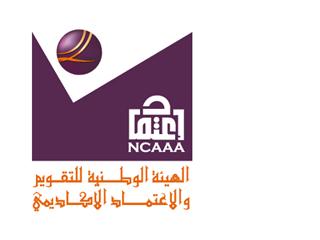 